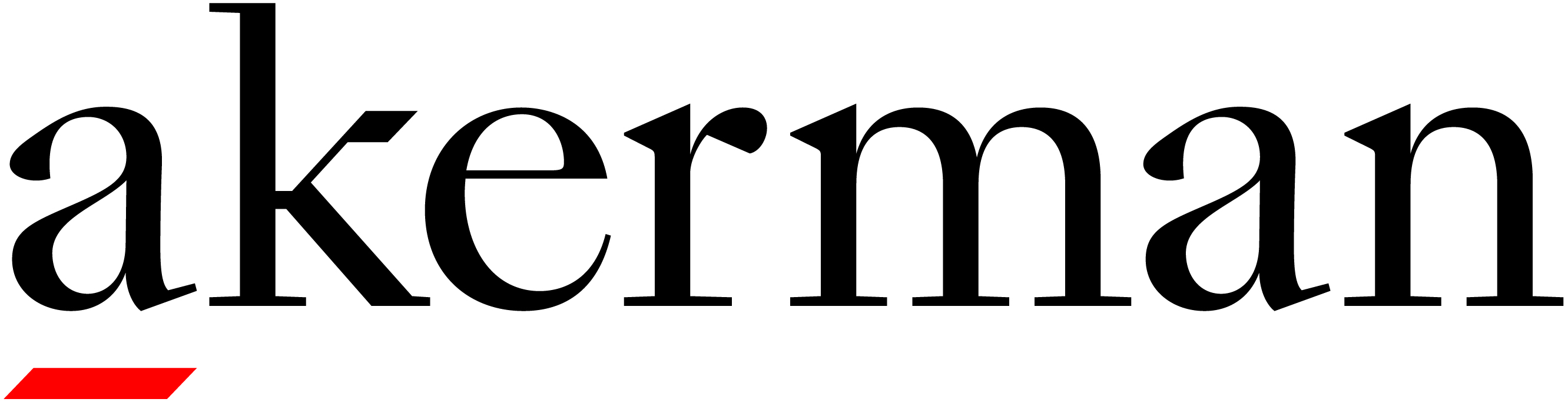 CONTINUING LEGAL EDUCATION (CLE) CREDIT REQUEST AND  ATTENDANCE ATTESTATIONThis form is to request Continuing Legal Education (CLE) credit.  Please only return this form if you would like to receive CLE credit.In order to receive CLE credit for this program please complete and submit this Attendance Attestation form within 3 business days to Barbara Maniscalco, CLE Manager at Barbara.maniscalco@akerman.comThe CLE Attendance Verification Code will be read by the presenter during the program.  Please listen for the code and note it in the field below.  CLE Credit cannot be awarded if your attestation is missing the CLE verification codeYou will be contacted by the CLE Manager via email once CLE credit is approved. I hereby attest to the session attendance that I have recorded on this form. Additionally, I attest that I received access to all course materials prior to the commencement of the program.  I understand that failure to complete this attestation will result in denial of CLE credit by the provider.TITLE/SUBJECT MATTER OF ACTIVITY:The Future of Cosmetics Regulation is MoCRA - The Modernization of Cosmetics Regulation ActThe Future of Cosmetics Regulation is MoCRA - The Modernization of Cosmetics Regulation ActThe Future of Cosmetics Regulation is MoCRA - The Modernization of Cosmetics Regulation ActThe Future of Cosmetics Regulation is MoCRA - The Modernization of Cosmetics Regulation ActDATE/TIME:May 17, 2023 –2:00 pm – 3:00 m CST May 17, 2023 –2:00 pm – 3:00 m CST LENGTH OF ACTIVITY: 60 minutesLENGTH OF ACTIVITY: 60 minutesLOCATION OF ACTIVITY (CITY/STATE):FloridaPARTICIPATION FORMAT:PARTICIPATION FORMAT:Live WebinarFACULTY MEMBER(S):Felicia Nowels, Li Massie, Akerman LLPFelicia Nowels, Li Massie, Akerman LLPFelicia Nowels, Li Massie, Akerman LLPFelicia Nowels, Li Massie, Akerman LLPCLE CREDIT:FL – 1 General Credit (Approved)FL – 1 General Credit (Approved)FL – 1 General Credit (Approved)FL – 1 General Credit (Approved)NAMEBAR JURISDICTION AND BAR NUMBERCLE ATTENDANCE VERIFICATION CODE (must be include to receive CLE credit for this presentation)SIGN IN TIMESIGN OUT TIME